                                                                               Allegato alla Determinazione n. 578/201 del 11.08.2017  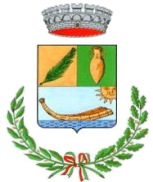 COMUNE DI SANTA GIUSTAProvincia di OristanoAREA SERVIZIO SOCIALE Procedura negoziata senza previa pubblicazione di un bando ai sensi dell’art. 63 comma 2 lett. c) del D.Lgs. 50/2016 e successive modifiche di cui al D.Lgs. 56/2017, per l'affidamento in concessione del servizio Nido d'Infanzia per n. 3 anni.VERBALE DELLA COMMISSIONE GIUDICATRICEDel 04.08.2017Il giorno 4 agosto 2017, alle ore 8,30, presso la sede del Comune di Santa Giusta, la sottoscritta Dott.ssa Susanna Serra, Responsabile Unico del Procedimento ai sensi dell’art. 31 del D.Lgs 50/2016,Premesso che:con delibera n. 43 del 28.04.2017, la Giunta Comunale dava al Responsabile del Servizio Sociale gli indirizzi volti ad attivare l'iter procedurale finalizzato alla concessione a terzi della gestione della struttura Nido d’Infanzia.che con propria Determinazione n. 287/91 del 3.05.2017 rettificata con propria Determinazione n. 317/105 del 9.05.2017, sì è provveduto ad effettuare un’indagine di mercato finalizzata all'individuazione, nel rispetto ai principi di economicità, efficacia, tempestività, correttezza, libera concorrenza, non discriminazione, trasparenza, proporzionalità, pubblicità, di operatori economici da invitare alla successiva procedura negoziata, ai sensi dell'art. 36, comma 2, lettera b) del D.Lgs. 50/2016 per la concessione a terzi della gestione della struttura Nido d’Infanzia, il cui importo a base d'asta per il triennio è pari a €. 9.000,00 oltre l'IVA e contestualmente si approvava l'Avviso pubblico e il relativo modello di istanza.con determinazione a contrarre del Responsabile del Servizio n. 384/125 del 12.06.2017 è stata indetta, ai sensi dell'art. 36, comma 2, lettera b) del D.Lgs. n. 50/2016, una procedura negoziata - Codice CIG: Z8A1EEF4E14, il cui importo a base d'asta è pari a €. 9.000,00 IVA esclusa, alla quale sono stati invitati i 5 operatori economici individuati con l' indagine di mercato, che hanno presentato, entro i termini, apposita manifestazione di interesse e che hanno dichiarato il possesso dei requisiti minimi di partecipazione, con il criterio di aggiudicazione a favore dell’offerta economicamente più vantaggiosa determinata sulla base del miglior rapporto qualità/prezzo di cui all’art. 95 comma 2 del D. Lgs n. 50/2016;con determinazione del Responsabile del Servizio Sociale n. 428/142 del 28.06.2017 è stata nominata la commissione di gara per la concessione a terzi della gestione della struttura Nido d'Infanzia, ai sensi dell'art. 77 del D.Lgs n. 50/2016.con propria Determinazione n. 444/146 del 03.07.2017 è stata disposta l'ammissione alla procedura di gara in busta chiusa "concessione a terzi della gestione della struttura Nido d’Infanzia" delle 2 ditte che entro il termine stabilito delle ore 13:00 del 27.06.2017, hanno presentato l'offerta.con propria Determinazione n. 491/162 del 14.07.2017, è stato disposto di non aggiudicare, la gara in busta chiusa "concessione a terzi della gestione della struttura Nido d'infanzia" in quanto le  2 Ditte partecipanti sono state escluse perché non in possesso dei requisiti di capacità tecnica e professionale ai sensi dell'art. 83 comma 1 lettera c) del D.Lgs. n. 50/2016, così come previsto all'art. 4, punto 4.2.3 lettera b) del Disciplinare di Gara . con propria determinazione n. 515/169 del 26.07.2017 è stata indetta, ai sensi dell’art. 63, comma 2, lett, c) del D. Lgs. n. 50/2016, una nuova procedura negoziata senza previa pubblicazione di un bando, da espletarsi con il criterio dell’offerta economicamente più vantaggiosa, individuata sulla base del miglior rapporto qualità/prezzo, ai sensi dell’art. 95, comma 2, del sopracitato Decreto Legislativo, per l’affidamento del servizio in oggetto, per il periodo di 3 anni, e  per un importo annuo a base d’asta pari a € 9.000,00 oltre l'I.V.A. soggetto a rialzo - Codice CIG: Z8A1EF4E14, alla quale sono state invitate le Ditte che hanno manifestato interesse nell’ultimo tentativo espletato, in considerazione del fatto che sulla base di un’indagine preliminare sulle tariffe di mercato delle strutture private la concessione è da includere come valore nell’importo tra 40.000 e 150.000 euro.con la medesima Determinazione la sottoscritta è stata nominata Responsabile Unico del Procedimento.Preso atto che:entro il termine stabilito delle ore 13:00 del 03.08.2017 per la presentazione delle offerte è pervenuta n. 1 offerta da parte del seguente fornitore:1. SOCIETA’ COOPERATIVA SOCIALE SINNOS - SIMAXIScon determinazione del Responsabile del Servizio Sociale n. 557/191 del 03.08.2017 è stata nominata la commissione di gara per l'affidamento in concessione del servizio Nido d’Infanzia, ai sensi dell'art. 77 del D.Lgs n. 50/2016.Considerato che:ai sensi dell’art. 77 comma 1 del D.Lgs n. 50/2016, il compito della commissione giudicatrice è la valutazione delle offerte dal punto di vista tecnico economico. Ciò significa che la fase relativa al controllo del rispetto dei tempi per la presentazione delle offerte, delle dichiarazioni e del relativo controllo sul possesso dei requisiti generali e speciali, con l’eventuale ricorso al soccorso istruttorio, spetta alla stazione appaltante e quindi al RUP, essendo i compiti della commissione giudicatrice limitati alla valutazione delle offerte tecniche ed economiche.Ritenuta, pertanto, la propria competenza in ordine al controllo della regolarità e completezza della documentazione amministrativa presentata dalla ditta concorrente nella gara in oggetto:procede all’apertura del plico pervenuto dalla Soc. Coop. Soc. Sinnos - Simaxis, in data 03.08.2017, ns. Prot. n. 8377, dopo aver verificato la sua integrità e la corretta apposizione dei sigilli e l’apposizione delle firme sui lembi di chiusura;Verifica la presenza al suo interno della busta amministrativa, della busta tecnica e della busta economica, debitamente sigillate e controfirmate. Procede successivamente all’apertura della busta amministrativa, che contiene la documentazione amministrativa.Verificata la documentazione presentata, ossia la presenza e la regolarità di:istanza di ammissione alla gara, secondo l’allegato A) al disciplinare di gara;dichiarazione di cui all'art. 80 del D.Lgs. 50/2016, secondo l’allegato A1) al disciplinare di gara;dichiarazione rilasciata dal RUP sull’avvenuto sopralluogo nei locali da affidare in concessione, secondo l’allegato C) al disciplinare di gara, già agli atti dell'Ente dalla precedente procedura, così come disposto dall'art. 13 del Disciplinare di gara approvato con propria Determinazione n. 515/169 del 26.07.2017.cauzione provvisoria, prestata mediante polizza fidejussoria, dell’importo del 2% dell’importo complessivo presunto della concessione, già agli atti dell'Ente dalla precedente procedura, così come disposto dall'art. 14 del Disciplinare di gara approvato con propria Determinazione n. 515/169 del 26.07.2017.Appurato che sono state rese tutte le dichiarazioni e le autocertificazioni richieste di cui all’allegato A1) al disciplinare di gara.Preso atto che tutte le dichiarazioni sono sottoscritte dal legale rappresentante, che la ditta ha dichiarato la capacità economico-finanziaria e tecnico-professionale richiesta, che è stata presentata la cauzione richiesta, formula richiesta di ammissione alle fasi successive della gara la seguente concorrente:- SOCIETA’ COOPERATIVA SOCIALE SINNOS – SIMAXISIl presente verbale, viene trasmesso alla Commissione giudicatrice, che provvederà all’esame dell’offerta tecnica e dell’offerta economica.                                                         Il Responsabile Unico del Procedimento                                                            (Ass. Soc. Dott.ssa Susanna Serra)